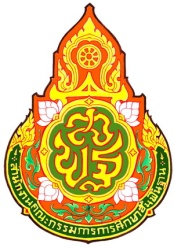 บันทึกข้อตกลง(Memorandum of Understanding  :  MOU)ว่าด้วยความร่วมมือยกระดับประสิทธิภาพการบริหารจัดการและยกระดับคุณภาพการศึกษาระหว่างสำนักงานเขตพื้นที่การศึกษามัธยมศึกษานครสวรรค์ กับ ศึกษานิเทศก์ ในสังกัดในการเลื่อนเงินเดือน ครั้งที่ 1 (1 ตุลาคม 2564 – 31 มีนาคม 2565) และครั้งที่ 2 (1 เมษายน 2565 – 30 กันยายน 2565)……………………………………………………………………….                   สำนักงานเขตพื้นที่การศึกษามัธยมศึกษานครสวรรค์ ตระหนักในความสำคัญของการนิเทศการศึกษา  และการยกระดับคุณภาพการศึกษาโดยเฉพาะด้านผลสัมฤทธิ์ทางการเรียนของผู้เรียน  ซึ่งเป็นจุดมุ่งหมายสูงสุดของการพัฒนาคุณภาพการศึกษา จึงร่วมมือกับศึกษานิเทศก์ในสังกัดจัดทำข้อตกลงความร่วมมือในการนิเทศการศึกษา
ในสถานศึกษาและปฏิบัติภารกิจตามที่ผู้บังคับบัญชามอบหมายให้ได้อย่างมีประสิทธิภาพและเกิดประสิทธิผล เพื่อยกระดับคุณภาพการศึกษา เป็นไปตามนโยบายกระทรวงศึกษาธิการ มาตรฐานการศึกษาระดับการศึกษา
ขั้นพื้นฐาน และมาตรฐานการศึกษาชาติ ดังนี้                  ข้อ 1. ศึกษานิเทศก์ต้องปฏิบัติงานตามมาตรฐานตำแหน่ง และวิทยฐานะ ของศึกษานิเทศก์  ประกอบด้วย 3 ด้าน ดังนี้1. ด้านการนิเทศการศึกษา จำนวน ๗ ตัวชี้วัด ได้แก่ 1.1) ออกแบบ จัดทำแผนการนิเทศการศึกษา 1.2) คัดสรร สร้าง พัฒนาสื่อ นวัตกรรมและเทคโนโลยี 1.3) ปฏิบัติการนิเทศ 1.4) การพัฒนางานวิชาการ 1.5)  ประสานงานกับหน่วยงาน สถานประกอบการ 1.6) ติดตามและประเมินผลการจัดการศึกษา และ 1.7) รายงานผลการนิเทศ                            	2. ด้านการส่งเสริมและสนับสนุนการจัดการศึกษา จำนวน ๔ ตัวชี้วัด ได้แก่ 2.1) วางแผนการส่งเสริมสนับสนุน และพัฒนาการจัดการศึกษา 2.2)  เสริมสร้างความเข้มแข็งให้กับสถานศึกษา/หน่วยงานการศึกษา 2.3) ติดตามประเมินผลการส่งเสริม สนับสนุนการจัดการศึกษา และ 2.4) จัดทำรายงานสารสนเทศ                               3. ด้านการพัฒนาตนเองและวิชาชีพ จำนวน ๔ ตัวชี้วัด ได้แก่ 3.1) พัฒนาตนเองอย่างเป็นระบบและต่อเนื่อง 3.2) มีส่วนร่วมในการแลกเปลี่ยนเรียนรู้ทางวิชาชีพ 3.3)  นำความรู้ความสามารถทักษะ ที่ได้จากการพัฒนาตนเองและวิชาชีพมาใช้ และ ๓.๔) เผยแพร่องค์ความรู้ด้านการนิเทศ การจัดการเรียนรู้ และการจัดการศึกษาข้อ ๒. ศึกษานิเทศก์ต้องมีส่วนร่วมในการพัฒนาการศึกษา สำนักงานเขตพื้นที่การศึกษามัธยมศึกษานครสวรรค์
 	       ข้อ ๓. ศึกษานิเทศก์ต้องปฏิบัติตนในการรักษาวินัย คุณธรรม จริยธรรม และจรรยาบรรณวิชาชีพ จำนวน ๑๐ ตัวชี้วัด  ดังนี้/๑. ยึดมั่นในสถาบันหลักของประเทศ-๒-                                 ๑. ยึดมั่นในสถาบันหลักของประเทศ อันได้แก่ ชาติ ศาสนา พระมหากษัตริย์ และ
การปกครองระบบประชาธิปไตยอันมีพระมหากษัตริย์ทรงเป็นประมุข 		            2. มีความซื่อสัตย์ สุจริต มีจิตสำนึกที่ดี มีความรับผิดชอบต่อหน้าที่และต่อผู้เกี่ยวข้องในฐานะข้าราชการครูและบุคลากรทางการศึกษา 			  3. มีความกล้าคิด กล้าตัดสินใจ กล้าแสดงออก และกระทำในสิ่งที่ถูกต้อง ชอบธรรม                                 4. มีจิตอาสา จิตสาธารณะ มุ่งประโยชน์ส่วนรวม โดยไม่คำนึงถึงประโยชน์ส่วนตน หรือ
พวกพ้อง 			  5. มุ่งผลสัมฤทธิ์ของงาน มุ่งมั่นในการปฏิบัติงานอย่างเต็มกำลังความสามารถ โดยคำนึงถึงคุณภาพการศึกษาเป็นสำคัญ 			  6. ปฏิบัติหน้าที่อย่างเป็นธรรมและไม่เลือกปฏิบัติ                                  7. ดำรงตนเป็นแบบอย่างที่ดีและรักษาภาพลักษณ์ของข้าราชการครูและบุคลากรทาง
การศึกษา  			  8. เคารพศักดิ์ศรีความเป็นมนุษย์ คำนึงถึงสิทธิเด็ก และยอมรับความแตกต่างของบุคคล                                 9. ยึดถือและปฏิบัติตามจรรยาบรรณของวิชาชีพ                                  10. มีวินัยและการรักษาวินัย                      ข้อ ๔ . ศึกษานิเทศก์ต้องจัดทำ (๑) แผนการนิเทศการศึกษารายบุคคล  (๒) รายงานผลการนิเทศการศึกษารายบุคคล (๓) แผนพัฒนาตนเอง (EID Plan) และ (๔) รายงานผลการปฏิบัติงานในรอบ 6 เดือน จำนวน 5 – 10 หน้า 	           ทั้งนี้  สำนักงานเขตพื้นที่การศึกษามัธยมศึกษานครสวรรค์ และศึกษานิเทศก์ในสังกัด  ประสานความร่วมมือระหว่างกันและสนับสนุนการดำเนินงานนิเทศการศึกษา ตลอดจนติดตาม  ประเมินผล การดำเนินงาน  ตามบันทึกข้อตกลง  (MOU) ว่าด้วยความร่วมมือการพัฒนาประสิทธิภาพการนิเทศการศึกษาและการพัฒนาคุณภาพการศึกษา  ให้เกิดประโยชน์สูงสุดต่อไป	           บันทึกข้อตกลงนี้  จัดทำขึ้นเป็น  ๒  ฉบับ  มีข้อความถูกต้องตรงกัน  ทุกฝ่ายได้อ่านทำความเข้าใจตามข้อตกลงโดยละเอียดแล้ว  จึงได้ลงลายมือชื่อไว้เป็นสำคัญต่อหน้าพยาน  เพื่อใช้เป็นทิศทางของการนิเทศการศึกษา และขับเคลื่อนการพัฒนาคุณภาพการศึกษาไปสู่ความสำเร็จ ต่อไป(ลงนาม).........................................................ผู้ให้ข้อตกลง      (ลงนาม)...................................................ผู้รับข้อตกลง
              (.....................................................)		                            (...................................................)                  ศึกษานิเทศก์ชำนาญการพิเศษ/ชำนาญการ           ผู้อำนวยการสำนักงานเขตพื้นที่การศึกษามัธยมศึกษานครสวรรค์					(ลงนาม)...................................................... พยาน			           					(...................................................)                                                                                             รองผู้อำนวยการสำนักงานเขตพื้นที่การศึกษามัธยมศึกษานครสวรรค์  วันที่ ............ เดือน ธันวาคม พ.ศ.2564